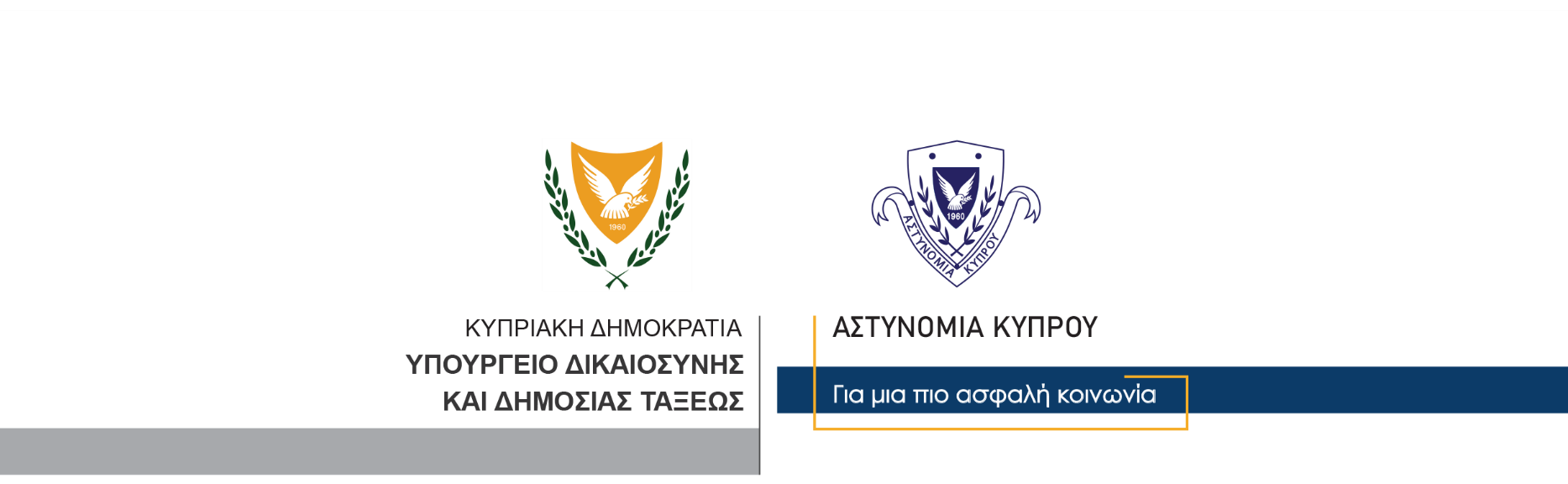 16 Νοεμβρίου, 2021                                                     Δελτίο Τύπου 4Υπό εξαήμερη κράτηση 45χρονος για υπόθεση απόσπασης χρημάτων με ψευδείς παραστάσεις	Ενώπιον του Επαρχιακού Δικαστηρίου Λευκωσίας οδηγήθηκε σήμερα το πρωί άντρας ηλικίας 45 ετών, ο οποίος είχε συλληφθεί για διευκόλυνση των ανακρίσεων σχετικά με διερευνώμενη υπόθεση  απόσπασης χρημάτων με ψευδείς παραστάσεις, όπου διατάχθηκε η εξαήμερη κράτηση του. Το σημερινό Δελτίο Τύπου αρ. 3 είναι σχετικό. 	ΤΑΕ Λευκωσίας σε συνεργασία με τον Αστυνομικό Σταθμό Πέρα Χωριού Νήσου συνεχίζουν τις εξετάσεις.   									       Κλάδος ΕπικοινωνίαςΥποδιεύθυνση Επικοινωνίας Δημοσίων Σχέσεων & Κοινωνικής Ευθύνης